Hello Dr.________,Thank you for taking the time to speak with me on__________ (interview day) last week. It was such a pleasure getting to know you and your team. I particularly enjoyed hearing about [specific thing you talked about]. This, along with the [another specific attribute to this program], has really influenced me regarding my decision of the _________________ University’s ____________________ (The Residency program).Thank you again for the opportunity to interview with you. I look forward to the opportunity to work with you in the future.Respectfully,[Your Full Name]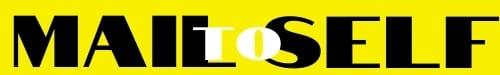 